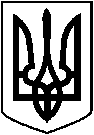  ЛЕТИЧІВСЬКА СЕЛИЩНА РАДА ЛЕТИЧІВСЬКОГО РАЙОНУ ХМЕЛЬНИЦЬКОЇ ОБЛАСТІВИКОНАВЧИЙ КОМІТЕТ   Р І Ш Е Н Н Я19.02.2020 р.                                  Летичів                                       №   Про дозвіл на зрізку деревРозглянувши заяви громадян про дозвіл на зрізку дерев, керуючись п.7 ст. 30 Закону України «Про місцеве самоврядування в Україні», п.2 Постановою Кабінету Міністрів України №1045 «Про затвердження Порядку видалення дерев, кущів, газонів і квітників у населених пунктах» виконком селищної ради  В И Р І Ш И В :Дати  дозвіл:-     Летичівській селищній раді на зрізку одного аварійного ясена за адресою смт Летичів, вул. Смолінського Леоніда, 15, шести аварійних черешень, однієї аварійної вишні, одного аварійного береста, трьох аварійних горіхів, трьох аварійних кленів за адресою смт Летичів, вул. Автопарківська (біля колишнього автопарку), одного аварійного горіха за адресою смт Летичів, вул. Автопарківська, 10, однієї аварійної груші за адресою смт Летичів, вул. Савіцького Юрія, 33, однієї аварійної тополі за адресою с. Попівці (біля магазину), однієї аварійної сосни за адресою смт Летичів (кладовище «Залетичівка»), однієї аварійної яблуні за адресою смт Летичів, вул. Савіцького Юрія, 98, шести аварійних тополь за адресою смт Летичів (територія сільського клубу), п’яти аварійних осікор за адресою с.Антонівка (бувший дитячий садочок), восьми аварійних акацій за адресою с.Новокостянтинів, вул. Польова, 24, п’яти аварійних акацій за адресою с.Новокостянтинів, вул. Польова, 18, шести аварійних акацій за адресою с. Новокостянтинів, вул. Польова, 21, двох аварійних ялин, п’яти сухостійних беріз, чотирьох сухостійних яблунь за адресою с.Рудня, вул. Центральна, 1.2. Летичівській селищній раді на омоложувальну  обрізку аварійних, сухостійних гілок за адресою смт Летичів,  вул. Героїв Крут.     3. Термін дії рішення про дозвіл на зрізку дерев – 6 місяців.     4.  Контроль  за  виконанням   даного  рішення  покласти  на            начальника відділу житлово-комунального господарства, інфраструктури, охорони навколишнього середовища, енергозбереження, благоустрою та громадського порядку Пузарецького В.І.           Селищний голова                                                 Ігор ТИСЯЧНИЙ   